DEPARTAMENTO DE TRÂNSITO DE MINAS GERAIS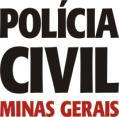 Coordenação de Administração de TrânsitoDivisão de Habilitação de CondutorSeção de Supervisão e Controle de Aprendizagem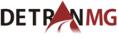 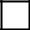 BELO HORIZONTE,............ de.......................... de................Assinatura do Requerente:	/Sindicato:Avenida João Pinheiro, nº. 417 2º andar - Centro - Belo Horizonte – MGCEP 30130-180 - Cumprir as leis de trânsito é exercer a cidadaniaALVARÁALVARÁALVARÁALVARÁALVARÁNome do CFC:Nome do CFC:Nome do CFC:Cidade:Reg.:Nome Requerente:Nome Requerente:Nome Requerente:Nome Requerente:CPF:Telefone:Telefone:email:MOTIVO DA SOLICITAÇÃOMOTIVO DA SOLICITAÇÃOMOTIVO DA SOLICITAÇÃOMOTIVO DA SOLICITAÇÃOMOTIVO DA SOLICITAÇÃOMOTIVO DA SOLICITAÇÃOMOTIVO DA SOLICITAÇÃORenovaçãoRenovaçãoRenovaçãoRenovaçãoRenovaçãoRenovaçãoRenovação                            Apresentação da pasta - Sim      Não                            Apresentação da pasta - Sim      Não                            Apresentação da pasta - Sim      Não                            Apresentação da pasta - Sim      Não                            Apresentação da pasta - Sim      Não                            Apresentação da pasta - Sim      Não                            Apresentação da pasta - Sim      NãoAlteração ContratualAlteração ContratualAlteração ContratualAlteração ContratualAlteração ContratualAlteração ContratualAlteração ContratualPendênciaPendênciaPendênciaPendênciaPendênciaPendênciaPendência